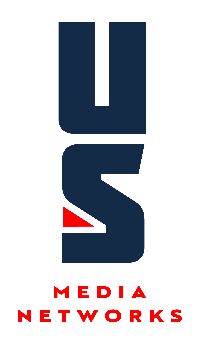 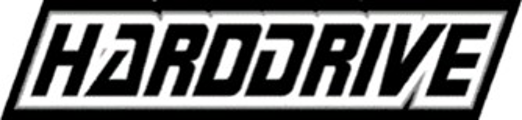 SHOW #02/JANUARY 13th–14th, 2024BE KINDHOUR ONESEGMENT #1STARTS AT 00:00“WELCOME TO HARDDRIVE…”“THE GLASS” FOO FIGHTERS (B)“MY HERO” FOO FIGHTERS (B)
GUEST: RAIN CITY DRIVE
“FROZEN” “DEVIL YOU KNOW” TIM MONTANA       SEG. LENGTH/RUNNING TIME: 17:32


SEGMENT #2
STARTS AT 21:32
“HEY! THIS IS…”“SPOTLIGHT” FOZZY (A/B)      “ALREADY OVER” MIKE SHINODA    GUEST: SHINEDOWN“A SYMPTOM OF BEING HUMAN” (B)“LOOK ALIVE (NETIC)” OXYMORRONSSEG. LENGTH: 15:42/RUNNING TIME: 37:14

PROBLEMS RECEIVING?: HARDDRIVE IS ONLY AVAILABLE VIA AIM.  PLEASE CONTACT MR. MASTER AT (818) 879-8349, EMAIL: SUPPORT@MRMASTERONLINE.COM, SEGMENT #3STARTS  AT 41:14
(OVER MUSIC): “HEY, THIS IS...”THREE SONG SEG“ARTIFICIAL” DAUGHTRY (B)“DON’T TELL ME” DISTURBED (A)“BLACKOUT” AUSTIN MEADE (A/B)         GUEST: BUSH“NOWHERE TO GO BUT EVERYWHERE” (B)SEG. LENGTH: 16:06/RUN TIME: 57:20NEXT WEEK’S HIGHLIGHTS:  
Join LOU BRUTUS and guests: DISTURBED, STAIND, DIRTY HONEY, TIM MONTANA, and OXYMORRONS! Tune in next weekend for the WORLD-FAMOUS HARDDRIVE!SHOW #02/JANUARY 13th–14th, 2024HOUR TWO SEGMENT #4STARTS AT: 1:01:20LOCAL I.D. OPTION“THE AMERICAN DREAM…” GREEN DAY (A)DIRT“WE ARE THE REST” COREY TAYLOR (A)GUEST: PAPA ROACH“LEAVE A LIGHT ON” (A)“NIGHTMARE” FROM ASHES TO NEW (A/B)SEG. LENGTH: 14:59/RUN TIME: 1:16:19SEGMENT  #5STARTS AT 1:20:19
(OVER MUSIC) “HEY, THIS IS…”
“SIGN OF LIFE” MOTIONLESS IN WHITE (A/B)       “LEGENDS NEVER DIE” BAD WOLVES (B)      GUEST: SLEEP THEORY“NUMB”“I’M ALRIGHT” MAMMOTH WVHSEGMENT LENGTH: 15:32/RUN TIME: 1:35:51NEED LINERS? CHANGE YOUR EMAIL ADDRESS??? CHANGE AIR TIME? PLEASE EMAIL zaktranese@unitedstations.com.
Download the free hardDriveRadio APP on iTunes and Google Play!Social Media:www.facebook.com/harddriveradio
www.instagram.com/harddriveradio2.0www.twitter.com/hardDriveRadioSEGMENT #6 STARTS AT 1:39:51(OVER MUSIC) “HEY! THIS IS…”“MATTEL” AVENGED SEVENFOLD (B)           “HERE AND NOW” STAIND      GUEST: ATREYU“GONE” (A/B)SEGMENT LENGTH: 13:09/RUN TIME: 1:53:00SEGMENT # 7 STARTS AT 1:57:00
SWEEPER: “WHAT’S IN LOU’S PLAYLIST….”
“GRANITE” SLEEP TOKENNEXT WEEK/CREDITSOUTCUE: “…NEXT WEEK ON HARDDRIVE.” SEGMENT TIME: 4:38
RUNNING LENGTH:  2:01:38
LISTENERS CAN CONTACT US VIAE-MAIL LINK  at  
https://www.harddriveradio.com/email-lou-brutus/      A=ASCAP, B= BMI, S=SOCAN, SE=SESAC© 2024 UNITED STATIONS RADIO NETWORKSwww.harddriveradio.comwww.unitedstations.comWant music news? Hit http://www.harddriveradio.com